Приложение 1к Приказу № 82-ӨУТВЕРЖДАЮПредседатель Республиканского Государственного учреждения «Государственная комиссия по сортоиспытанию сельскохозяйственных культур» ____________ Т. Ажгалиев                                                                                                                                                          «28» ноября 2019 г.МЕТОДИКА ПРОВЕДЕНИЯ ИСПЫТАНИЙНА ОТЛИЧИМОСТЬ, ОДНОРОДНОСТЬ И СТАБИЛЬНОСТЬЛУК РЕПЧАТЫЙ (Allium cepa L.) И ЛУК ШАЛОТ (Allium ascalonicum L.)I. Общие рекомендацииДанная методика применима ко всем сортам лука репчатого (Alium cepa L.), размножаемого семенами и вегетативно, и лука шалота (Allium ascalonicum L.). Одновременно следует руководствоваться Приказом Министра сельского хозяйства Республики Казахстан от 2 июля 2015 года № 4-2/602. «Об утверждении Правил проведения сортоиспытания сельскохозяйственных растений».     II. Требуемый материал1. На весь цикл испытания необходим исходный образец семян:(а) сорта, размножаемые семенами: 60 г семян; (б) сорта, размножаемые вегетативно: 500 луковичек или севка.2. Семена должны удовлетворять минимальным требованиям по всхожести, содержанию влаги и чистоте для семян. Всхожесть должна быть, по возможности, наиболее высокой.3. Растительный материал или семена не должны быть обработаны ядохимикатами, если на то нет разрешения или требования Госкомиссии. Если обработка имела место, то необходимо дать подробное описание обработки.4. Заявитель, высылающий растительный материал или семена из другой страны, должен полностью соблюдать все таможенные правила.III. Проведение испытаний1. Полевые испытания проводят в одном месте при условиях, обеспечивающих нормальное развитие культуры, в течение двух вегетационных периодов. Если в этом месте не могут быть определены какие-либо важные признаки сорта, он может быть испытан в дополнительном месте.2. Размер делянок должен быть таким, чтобы при отборе растений или частей растений для измерений не наносилось ущерба наблюдениям, которые могут продолжаться до конца вегетационного периода. Каждое испытание должно включать в целом 100 растений для вегетативно размножаемых сортов и 200 растений для сортов, размножаемых семенами, которые должны быть разделены между двумя повторениями. ______________________________________________________________________ Использован документ УПОВ TG/46/6 "GUIDELINES FOR THE CONDUCT OF TESTS FOR DISTINCTNESS, HOMOGENEITY AND STABILITY". Оригинал на английском языке от 24.03.99.Наблюдения и измерения в разных местах могут быть проведены, если эти места находятся в сходных климатических условиях.3. Для особых целей могут быть заложены дополнительные опыты.4. Оцениваемый и похожие на него сорта коллекции (по признакам, указанным в анкете) размещают на смежных делянках. В опыте размещают и делянки эталонных сортов.IV. Методы и наблюдения1. Все наблюдения, предусматривающие измерения или подсчеты, должны быть выполнены на 60-ти растениях или частях, взятых от каждого из 60-ти растений.2. Для оценки однородности вегетативно размножаемых сортов следует применять популяционный стандарт 1% при доверительной вероятности 95%, что соответствует 3 нетипичным растениям из 100 растений сорта. Нетипичные растения отмечают лентой, этикеткой и т.п.3. Для оценки однородности открыто опыляемых сортов и гибридов должны применяться допуски относительной однородности общеизвестных сортов.4. Все наблюдения на листе и листве должны быть выполнены непосредственно перед полеганием листьев.5. Все наблюдения на луковицах должны быть выполнены на момент уборочной зрелости.V. Группирование сортовОцениваемые сорта разбивают на группы. Для группировки используют такие признаки, которые, исходя из практического опыта, не варьируют или варьируют незначительно в пределах сорта и степени их выраженности в коллекции распределены равномерно. Рекомендуется использовать следующие признаки:1) луковица: расщепление на луковки (с сухой чешуей вокруг каждой луковки) (признак 10);2) луковица/луковка: общая форма (в продольном сечении) (признак 18);3) луковица/луковка: основная окраска сухой чешуи (признак 23);4) мужская стерильность (признак 36).VI. Признаки и обозначенияПризнаки, используемые для оценки отличимости, однородности и стабильности, и степени их выраженности приведены в Таблице VII. Отметка (*) указывает на то, что данный признак следует отмечать каждый вегетационный период для оценки всех сортов и всегда включать в описание сорта, за исключением случаев, когда степень выраженности предыдущего признака указывает на его отсутствие или когда условия окружающей среды делают это невозможным. Отметка (+) означает, что описание признака сопровождается в методике дополнительными объяснениями и (или) иллюстрациями. Название каждого сорта-эталона сопровождается аббревиатурой, обозначающей, является ли сорт луком репчатым (Р) или луком шалотом (Ш). Оптимальная стадия развития для оценки каждого признака обозначена числом во второй колонке. Стадии развития описаны в Приложении. Значениям выраженности признака даны индексы (1 - 9) для электронной обработки результатов. По большинству значений выраженности признаков указаны эталонные сорта.VII. Таблица признаковVIII. Объяснения и методы проведения учетовК 5. Лист: изгиб верхушки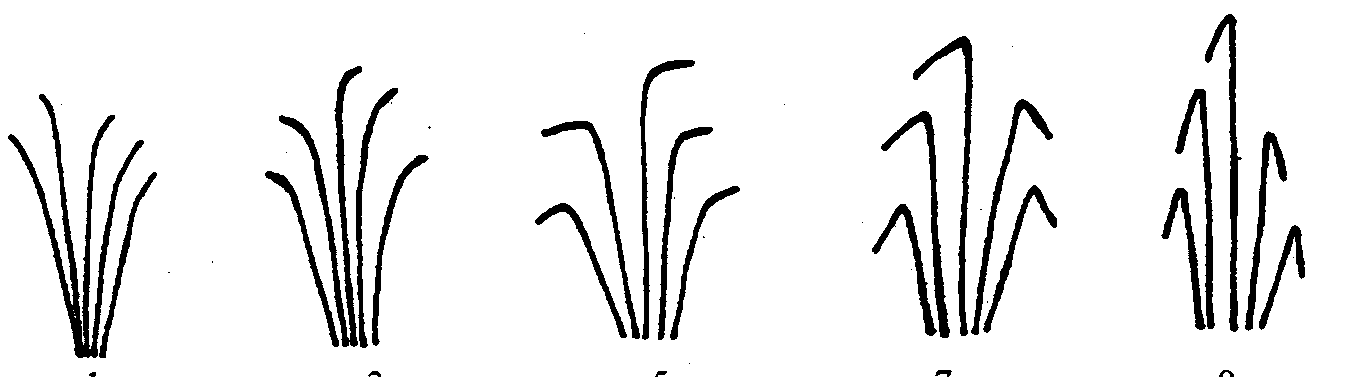 К 8 и 9. Только для лука репчатого: Ложный стебель: длина (вплоть до самого длинного зеленого листа) (8) и диаметр (в средней точке стебля) (9)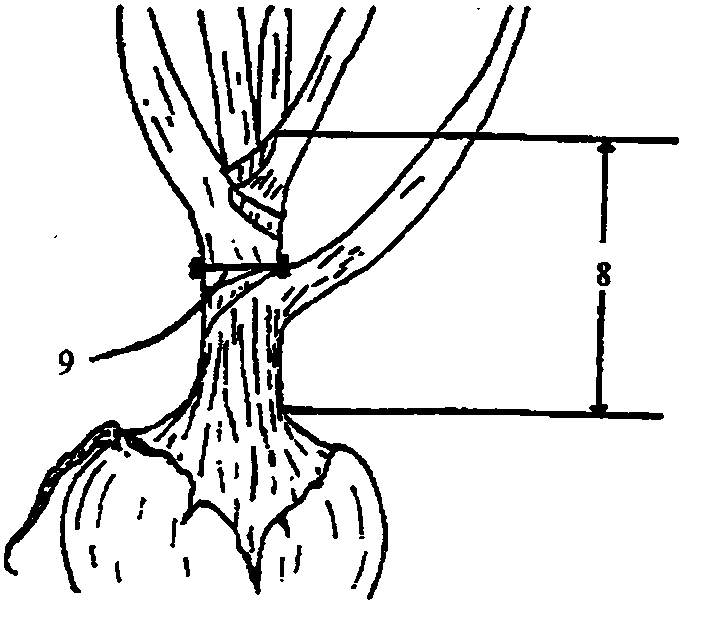 К 10. Луковица: расщепление на луковки (с сухими чешуями вокруг каждой луковки)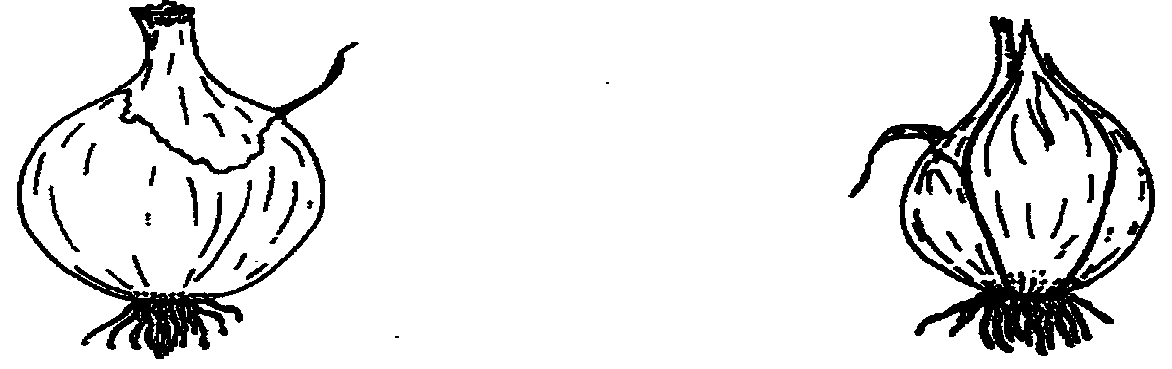               отсутствует							имеетсяК 16. Луковица/Луковка: расположение максимального диаметра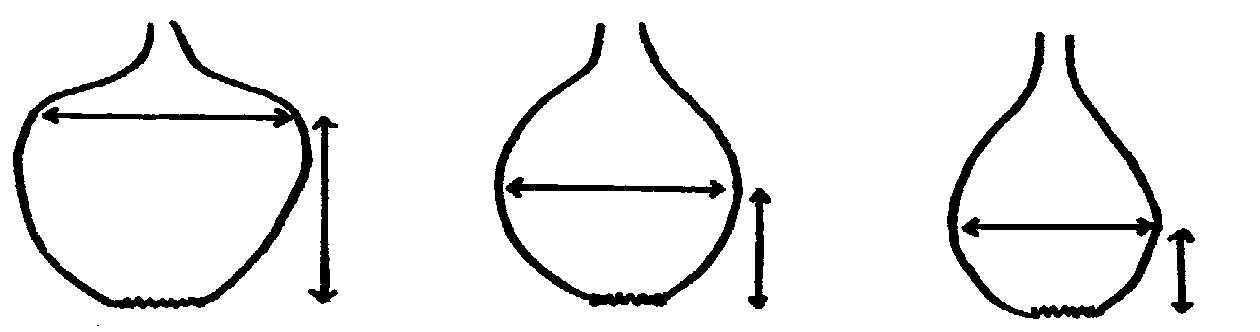      ближе к верхушке		в середине			у основанияК 17. Луковица/Луковка: ширина шейки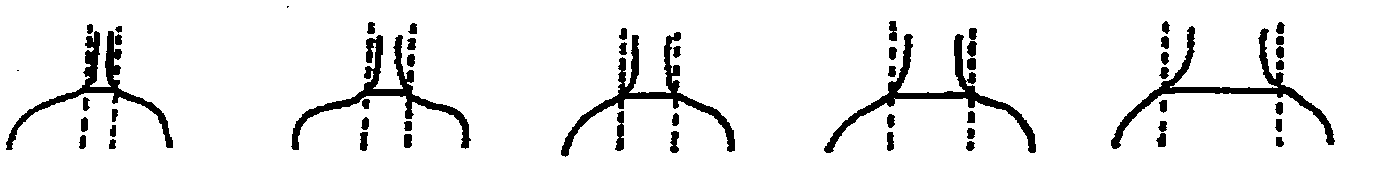 очень узкая		узкая	        средней ширины	широкая	очень широкаяК 18. Луковица/Луковка: форма (в продольном сечении)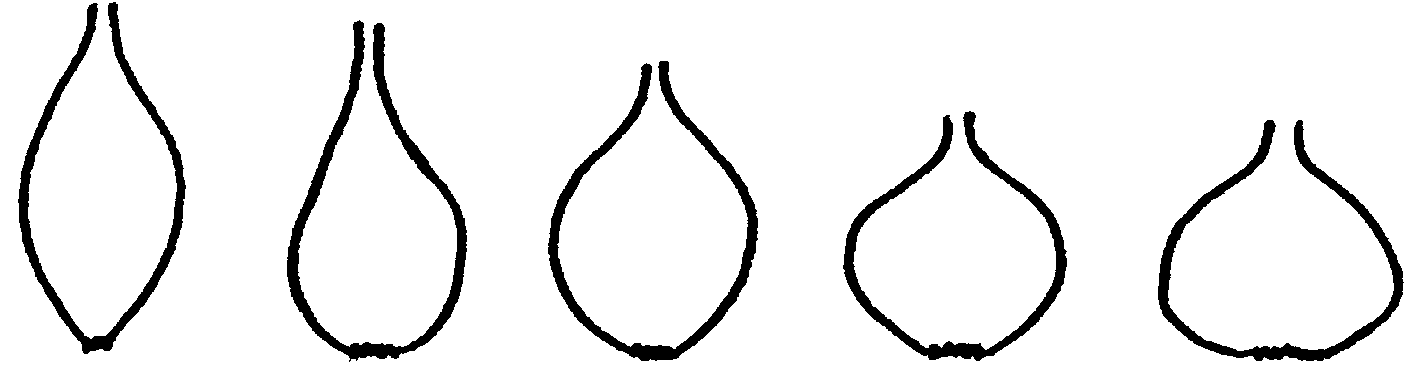 эллиптическая     яйцевидная	      широко-         округлая		широко-					эллиптическая				яйцевидная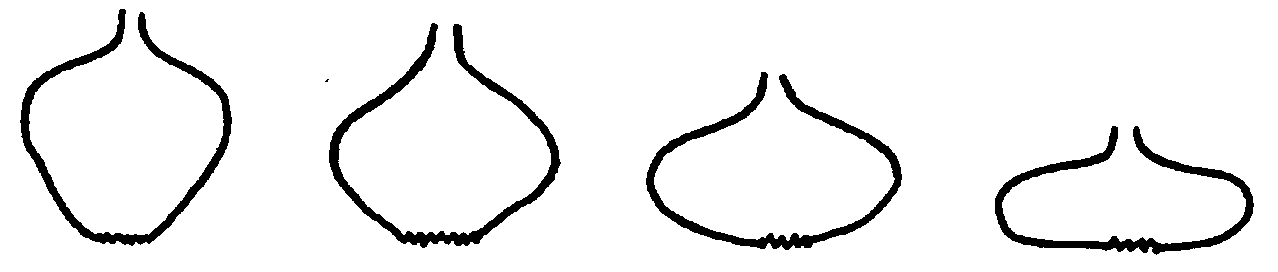 широкообрат-	ромбическая	    поперечно-             поперечно-нояйцевидная	                                   эллиптическая	         узкоэллиптическаяК 19. Только для сортов лука репчатого: Луковица: форма верхушки 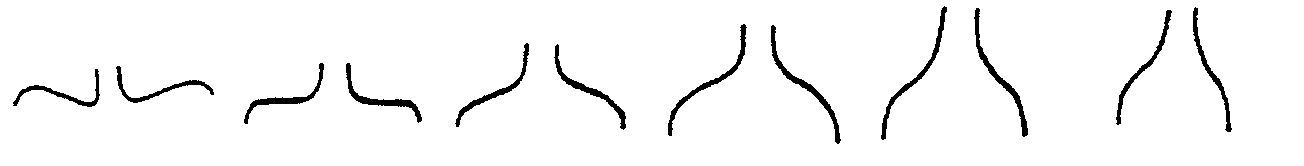 К 20. Луковица/Луковка: форма основания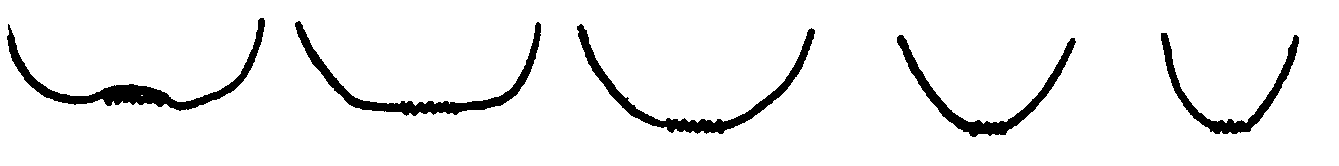 К 27. Луковица/Луковка: зачатковостьЗачатковость оценивают, когда у луковицы/луковки полностью отмерли верхушки и до прорастания. Луковицу или луковку следует разрезать в поперечном сечении, в самой широкой точке, и делать дальнейшие срезы в направлении основания, пока не будет наблюдаться постоянство в количестве осей. Каждая ось появляется как точка, часто зеленоватого цвета, окруженная кольцом из ткани. 28. Луковица/Луковка: содержание сухого веществаСодержание сухого вещества оценивают в соответствии с пунктом IV-1 на 2 х 30 луковицах (напр., один образец из 30 луковиц, взятый с каждой делянки). С этих луковиц удаляют сухую чешую, а также выступающую часть корневого диска. Затем из них приготовляют объемные образцы методом нарезки луковиц на небольшие куски размером 1-5 мм. Представительный образец взвешивают непосредственно сразу после резки (мы должны помнить, что биодеградация сахаров и карбогидратов начинается сразу же, как только разрушены клетки). Образцы просушивают в течение 2-х часов при температуре 105 °С, после чего температуру снижают до 65 °С в течение 22 часов. Понижение температуры необходимо во избежание карамелизации. Оставшуюся массу оценивают через 24 часа. Исходя из полученных значений, вычисляют содержание сухого вещества. Содержание сухого вещества также можно оценить с помощью рефрактометра. К 35. Время прорастания в период храненияСледует соблюдать осторожность для предотвращения повреждения луковиц. Температуру хранения нужно поддерживать на уровне от 2 °С до 5 °С, с хорошей вентиляцией, - что может быть достигнуто хранением луковиц в сложенных штабелями ячеистых лотках. В климатах с прохладными летними температурами рекомендуется «дозаривать» луковицы в течение 2-х недель при температуре 30-35 °С. Необходимо избегать температур свыше 40 °С, чтобы предотвратить появление Aspergillus niger.Для оценки прорастания требуется минимум 50 луковиц. Наблюдения проводят каждые 2 – 4 недели.ПриложениеКоды стадий роста 1: от семени к луковицеКоды стадий роста 1 и 2: иллюстрации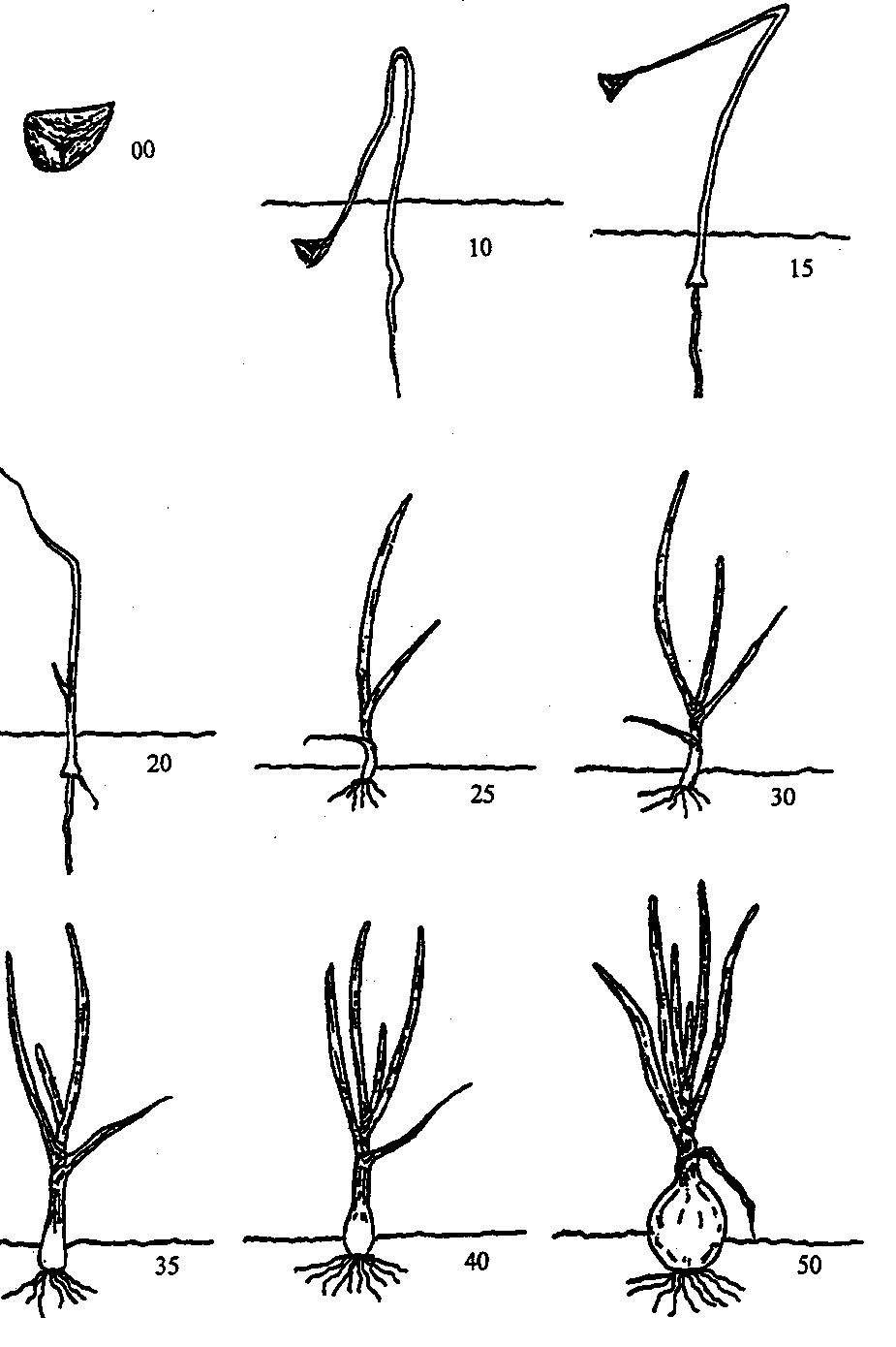 Коды стадий роста 1 и 2: иллюстрации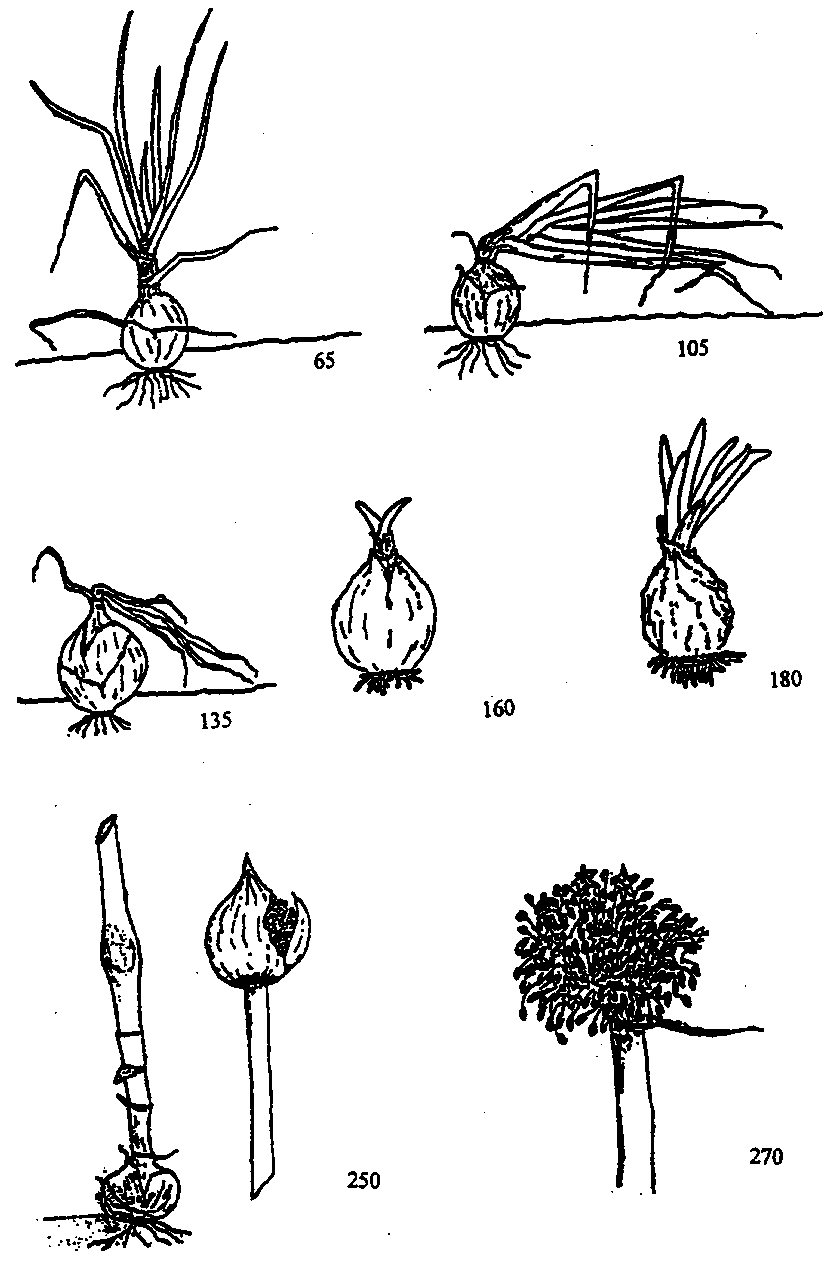 РГУ «Государственная комиссия по сортоиспытанию                                                        сельскохозяйственных культур» МСХ РК					А Н К Е Т А   С О Р Т А1. Культура 	Лук репчатый                 Allium cepa L.	            [    ]		           Лук шалот                    Allium ascalonicum L.	  [    ]		         (русское название)                (латинское название)2. Заявитель __________________________________________________________				                   (имя и адрес)_________________________________________________________________________________3. Предлагаемое название сорта __________________________________________Селекционный номер __________________________________________________4. Сведения о происхождении (с обязательным указанием родительских форм), особенности поддержания и размножения сорта 4.1 Тип	(а) сорт								            [   ]	(б) простой гибрид							  [   ]	(в) трехлинейный гибрид						  [   ]	(г) клон								            [   ]	(д) другой тип (укажите этот тип)					  [   ]4.2 Другие сведения__________________________________________________________________________________________________________________________________________5. Признаки сорта (цифры в скобках соответствуют номеру признака UPOV в таблице признаков). Отметьте в квадратных скобках степень выраженности признака6. Похожие сорта и отличия от этих сортовНазвание похожего (их) сорта (ов) ______________________________6. Дополнительная информация6.1 Устойчивость к болезням и вредителям______________________________________________________________________________________________________________________________________________________________________________________________________6.2 Другие особые условия6.2.1 Условия продолжительности светового дня, благоприятные для развития луковиц(а) короткий световой день					  [   ](б) длинный световой день					  [   ]6.2.2 Содержание сухого вещества(а) низкое								1[   ](б) среднее								2[   ](в) высокое								3[   ]6.2.3 Пригодность для хранения(а) не пригоден							1[   ](б) на короткий срок						2[   ](в) на длительный срок						3[   ]6.3 Другая информация__________________________________________________________________________________________________________________________________________7. Требует ли сорт предварительного разрешения для допуска к использованию в соответствии с законодательством по охране окружающей среды, здоровья человека и животных.					Да [   ]		Нет [   ]Получено ли такое разрешение?					Да [   ]		Нет [   ]Если получено, то приложите копию данного разрешения.Дата "___" _______________ 20__ г.Подпись заявителя  ______________М.П.№ПризнакСтадия развитияСтепень выраженностиСорт-эталонИндекс1. (*)Растение: количество листьев на ложный стебельмало31. (*)Растение: количество листьев на ложный стебельсреднее количествоИгилик, Солнышко51. (*)Растение: количество листьев на ложный стебельмногоАқниет72. (*)Листья: положениепрямостоячееИгилик12. (*)Листья: положениеот прямостоячего до полупрямостоячегоСолнышко22. (*)Листья: положениеполупрямостоячееАқниет32. (*)Листья: положениеот полупрямостоячего до горизонтального42. (*)Листья: положениегоризонтальное53. (*)Лист: восковой налетотсутствует или очень слабый13. (*)Лист: восковой налетслабый33. (*)Лист: восковой налетсреднийАқниет, Игилик, Солнышко53. (*)Лист: восковой налетсильный73. (*)Лист: восковой налеточень сильный94. (*)Лист: зеленая окраскасветлая34. (*)Лист: зеленая окраскасредней интенсивностиАқниет, Игилик, Солнышко54. (*)Лист: зеленая окраскатемная75. (*) (+)Лист: изгиб верхушки100отсутствует или очень слабый15. (*) (+)Лист: изгиб верхушки100слабыйИгилик, Солнышко35. (*) (+)Лист: изгиб верхушки100среднийАқниет55. (*) (+)Лист: изгиб верхушки100сильный75. (*) (+)Лист: изгиб верхушки100очень сильный96.1Только для сортов лука репчатого: Лист: длинаочень короткий16.1Только для сортов лука репчатого: Лист: длинакороткий36.1Только для сортов лука репчатого: Лист: длинасредней длиныИгилик56.1Только для сортов лука репчатого: Лист: длинадлинныйАқниет76.1Только для сортов лука репчатого: Лист: длинаочень длинный96.2Только для сортов лука шалота: Лист: длинаочень короткий16.2Только для сортов лука шалота: Лист: длинакороткий36.2Только для сортов лука шалота: Лист: длинасредней длины56.2Только для сортов лука шалота: Лист: длинадлинныйСолнышко76.2Только для сортов лука шалота: Лист: длинаочень длинный97.1 (*)Только для сортов лука репчатого: Лист: диаметрмалый37.1 (*)Только для сортов лука репчатого: Лист: диаметрсреднийАқниет, Игилик57.1 (*)Только для сортов лука репчатого: Лист: диаметрбольшой77.2 (*)Только для сортов лука шалота: Лист: диаметрмалый37.2 (*)Только для сортов лука шалота: Лист: диаметрсреднийСолнышко57.2 (*)Только для сортов лука шалота: Лист: диаметрбольшой78. (+)Только для сортов лука репчатого: Ложный стебель: длина (вплоть до самого длинного зеленого листа)100короткий38. (+)Только для сортов лука репчатого: Ложный стебель: длина (вплоть до самого длинного зеленого листа)100средней длиныАқниет, Игилик58. (+)Только для сортов лука репчатого: Ложный стебель: длина (вплоть до самого длинного зеленого листа)100длинный79. (+)Только для сортов лука репчатого: Ложный стебель: диаметр (в средней точке стебля100малыйАқниет39. (+)Только для сортов лука репчатого: Ложный стебель: диаметр (в средней точке стебля100среднийИгилик59. (+)Только для сортов лука репчатого: Ложный стебель: диаметр (в средней точке стебля100большой710. (*) (+)Луковица: расщепление на луковки (с сухими чешуями вокруг каждой луковки)отсутствуетАқниет, Игилик110. (*) (+)Луковица: расщепление на луковки (с сухими чешуями вокруг каждой луковки)имеетсяСолнышко911. (*)Только для сортов лука шалота: Луковица: степень расщепления на луковкислабое311. (*)Только для сортов лука шалота: Луковица: степень расщепления на луковкисреднееСолнышко511. (*)Только для сортов лука шалота: Луковица: степень расщепления на луковкисильное712.1 (*)Только для сортов лука репчатого: Луковица: размермелкая312.1 (*)Только для сортов лука репчатого: Луковица: размерсреднего размераАқниет, Игилик512.1 (*)Только для сортов лука репчатого: Луковица: размеркрупная712.2 (*)Только для сортов лука шалота, выращенных из луковок: Луковка: размермелкая312.2 (*)Только для сортов лука шалота, выращенных из луковок: Луковка: размерсреднего размераСолнышко512.2 (*)Только для сортов лука шалота, выращенных из луковок: Луковка: размеркрупная713.1 (*)Только для сортов лука репчатого: Луковица: высотанизкая313.1 (*)Только для сортов лука репчатого: Луковица: высотасредней высотыАқниет513.1 (*)Только для сортов лука репчатого: Луковица: высотавысокая713.1 (*)Только для сортов лука репчатого: Луковица: высотаочень высокаяИгилик913.2 (*)Только для сортов лука шалота, выращенных из луковок: Луковка: высотаочень низкая113.2 (*)Только для сортов лука шалота, выращенных из луковок: Луковка: высотанизкая313.2 (*)Только для сортов лука шалота, выращенных из луковок: Луковка: высотасредней высотыСолнышко513.2 (*)Только для сортов лука шалота, выращенных из луковок: Луковка: высотавысокая713.2 (*)Только для сортов лука шалота, выращенных из луковок: Луковка: высотаочень высокая914.1 (*)Только для сортов лука репчатого: Луковица: диаметрмалый314.1 (*)Только для сортов лука репчатого: Луковица: диаметрсреднийАқниет, Игилик514.1 (*)Только для сортов лука репчатого: Луковица: диаметрбольшой714.2 (*)Только для сортов лука шалота, выращенных из луковок: Луковка: диаметрмалый314.2 (*)Только для сортов лука шалота, выращенных из луковок: Луковка: диаметрсреднийСолнышко514.2 (*)Только для сортов лука шалота, выращенных из луковок: Луковка: диаметрбольшой715.1 (*)Только для сортов лука репчатого: Луковица: отношение высоты к диаметруочень малое115.1 (*)Только для сортов лука репчатого: Луковица: отношение высоты к диаметрумалое315.1 (*)Только для сортов лука репчатого: Луковица: отношение высоты к диаметрусреднееАқниет515.1 (*)Только для сортов лука репчатого: Луковица: отношение высоты к диаметрубольшое715.1 (*)Только для сортов лука репчатого: Луковица: отношение высоты к диаметруочень большоеИгилик915.2 (*)Только для сортов лука шалота, выращенных из луковок: Луковка: отношение высоты к диаметруочень малое115.2 (*)Только для сортов лука шалота, выращенных из луковок: Луковка: отношение высоты к диаметрумалое315.2 (*)Только для сортов лука шалота, выращенных из луковок: Луковка: отношение высоты к диаметрусреднееСолнышко515.2 (*)Только для сортов лука шалота, выращенных из луковок: Луковка: отношение высоты к диаметрубольшое715.2 (*)Только для сортов лука шалота, выращенных из луковок: Луковка: отношение высоты к диаметруочень большое916. (*) (+)Луковица/Луковка: расположе-ние максимального диаметраближе к верхушке116. (*) (+)Луковица/Луковка: расположе-ние максимального диаметрав серединеАқниет, Игилик, Солнышко216. (*) (+)Луковица/Луковка: расположе-ние максимального диаметрау основания317. (+)Луковица/Луковка: ширина шейки150очень узкая117. (+)Луковица/Луковка: ширина шейки150узкаяСолнышко317. (+)Луковица/Луковка: ширина шейки150средней шириныАқниет, Игилик517. (+)Луковица/Луковка: ширина шейки150широкая717. (+)Луковица/Луковка: ширина шейки150очень широкая918. (*) (+)Луковица/Луковка: форма (в продольном сечении)150эллиптическаяАқниет118. (*) (+)Луковица/Луковка: форма (в продольном сечении)150яйцевидная218. (*) (+)Луковица/Луковка: форма (в продольном сечении)150широко эллиптическая318. (*) (+)Луковица/Луковка: форма (в продольном сечении)150округлаяСолнышко418. (*) (+)Луковица/Луковка: форма (в продольном сечении)150широкояйцевидная518. (*) (+)Луковица/Луковка: форма (в продольном сечении)150широкообратнояйце-видная618. (*) (+)Луковица/Луковка: форма (в продольном сечении)150ромбическая718. (*) (+)Луковица/Луковка: форма (в продольном сечении)150поперечно-эллиптическая818. (*) (+)Луковица/Луковка: форма (в продольном сечении)150поперечно-узкоэллиптическаяИгилик919. (*) (+)Только для сортов лука репчатого: Луковица: форма верхушки (как для 18)вдавленная119. (*) (+)Только для сортов лука репчатого: Луковица: форма верхушки (как для 18)плоская219. (*) (+)Только для сортов лука репчатого: Луковица: форма верхушки (как для 18)слегка приподнятая319. (*) (+)Только для сортов лука репчатого: Луковица: форма верхушки (как для 18)округлая419. (*) (+)Только для сортов лука репчатого: Луковица: форма верхушки (как для 18)слегка покатаяАқниет519. (*) (+)Только для сортов лука репчатого: Луковица: форма верхушки (как для 18)сильно покатаяИгилик620. (*) (+)Луковица/Луковка: форма основания (как для 18)углубленная120. (*) (+)Луковица/Луковка: форма основания (как для 18)плоская220. (*) (+)Луковица/Луковка: форма основания (как для 18)округлаяСолнышко320. (*) (+)Луковица/Луковка: форма основания (как для 18)слабоконусовиднаяАқниет420. (*) (+)Луковица/Луковка: форма основания (как для 18)сильноконусовиднаяИгилик521.Луковица/Луковка: сцепление сухих чешуй после сбора урожаяслабое321.Луковица/Луковка: сцепление сухих чешуй после сбора урожаясреднееАқниет, Солнышко521.Луковица/Луковка: сцепление сухих чешуй после сбора урожаясильноеИгилик722.Луковица/Луковка: толщина сухих чешуй150тонкие322.Луковица/Луковка: толщина сухих чешуй150средней толщиныАқниет, Игилик, Солнышко522.Луковица/Луковка: толщина сухих чешуй150толстые723. (*)Луковица/Луковка: основная окраска сухих чешуйбелыеАқниет123. (*)Луковица/Луковка: основная окраска сухих чешуйсерые223. (*)Луковица/Луковка: основная окраска сухих чешуйзеленые323. (*)Луковица/Луковка: основная окраска сухих чешуйжелтыеСолнышко423. (*)Луковица/Луковка: основная окраска сухих чешуйкоричневыеИгилик523. (*)Луковица/Луковка: основная окраска сухих чешуйрозовые623. (*)Луковица/Луковка: основная окраска сухих чешуйкрасные724. (*)Луковица/Луковка: интенсивность основной окраски сухих чешуйсветлая324. (*)Луковица/Луковка: интенсивность основной окраски сухих чешуйсредней интенсивностиАқниет, Игилик, Солнышко524. (*)Луковица/Луковка: интенсивность основной окраски сухих чешуйтемная725. (*)Луковица/Луковка: оттенок окраски сухих чешуй (в дополнение к основной окраске)150отсутствует125. (*)Луковица/Луковка: оттенок окраски сухих чешуй (в дополнение к основной окраске)150сероватыйАқниет225. (*)Луковица/Луковка: оттенок окраски сухих чешуй (в дополнение к основной окраске)150зеленоватый325. (*)Луковица/Луковка: оттенок окраски сухих чешуй (в дополнение к основной окраске)150желтоватый425. (*)Луковица/Луковка: оттенок окраски сухих чешуй (в дополнение к основной окраске)150коричневатыйИгилик, Солнышко525. (*)Луковица/Луковка: оттенок окраски сухих чешуй (в дополнение к основной окраске)150розоватый625. (*)Луковица/Луковка: оттенок окраски сухих чешуй (в дополнение к основной окраске)150красноватый725. (*)Луковица/Луковка: оттенок окраски сухих чешуй (в дополнение к основной окраске)150пурпурный826. (*)Луковица/Луковка: окраска эпидермиса колецотсутствуетАқниет, Игилик126. (*)Луковица/Луковка: окраска эпидермиса колецзеленоватаяСолнышко226. (*)Луковица/Луковка: окраска эпидермиса колецкрасноватая327. (*) (+)Луковица/Луковка: зачатко-вость150очень низкаяАқниет127. (*) (+)Луковица/Луковка: зачатко-вость150низкая327. (*) (+)Луковица/Луковка: зачатко-вость150средняяИгилик, Солнышко527. (*) (+)Луковица/Луковка: зачатко-вость150высокая727. (*) (+)Луковица/Луковка: зачатко-вость150очень высокая928. (+)Луковица/Луковка: содержание сухого веществаочень низкое128. (+)Луковица/Луковка: содержание сухого веществанизкое328. (+)Луковица/Луковка: содержание сухого веществасреднееАқниет, Игилик, Солнышко528. (+)Луковица/Луковка: содержание сухого веществавысокое728. (+)Луковица/Луковка: содержание сухого веществаочень высокое929.Только для сортов лука репчатого: Склонность к стрел-кованию при весеннем посеве40-100отсутствует или очень слабаяАқниет129.Только для сортов лука репчатого: Склонность к стрел-кованию при весеннем посеве40-100слабая329.Только для сортов лука репчатого: Склонность к стрел-кованию при весеннем посеве40-100средняя529.Только для сортов лука репчатого: Склонность к стрел-кованию при весеннем посеве40-100сильнаяочень сильнаяИгилик7930.Только для сортов лука репчатого: Время начала стрел-кования при весеннем посевераннее330.Только для сортов лука репчатого: Время начала стрел-кования при весеннем посевесреднее530.Только для сортов лука репчатого: Время начала стрел-кования при весеннем посевепозднееИгилик731.Только для сортов лука репчатого: Склонность к стрел-кованию при осен-нем посеве40-100отсутствует или очень слабаяИгилик131.Только для сортов лука репчатого: Склонность к стрел-кованию при осен-нем посеве40-100слабая331.Только для сортов лука репчатого: Склонность к стрел-кованию при осен-нем посеве40-100средняя531.Только для сортов лука репчатого: Склонность к стрел-кованию при осен-нем посеве40-100сильная731.Только для сортов лука репчатого: Склонность к стрел-кованию при осен-нем посеве40-100очень сильная932.Только для сортов лука репчатого: Время начала стрел-кования при осеннем посевераннее332.Только для сортов лука репчатого: Время начала стрел-кования при осеннем посевесреднее532.Только для сортов лука репчатого: Время начала стрел-кования при осеннем посевепозднее733. (*)Только для сортов лука репчатого: Время уборочной зрелости при осеннем посеве (листья полегли у 80% растений)105очень раннее133. (*)Только для сортов лука репчатого: Время уборочной зрелости при осеннем посеве (листья полегли у 80% растений)105раннее333. (*)Только для сортов лука репчатого: Время уборочной зрелости при осеннем посеве (листья полегли у 80% растений)105среднее533. (*)Только для сортов лука репчатого: Время уборочной зрелости при осеннем посеве (листья полегли у 80% растений)105позднее733. (*)Только для сортов лука репчатого: Время уборочной зрелости при осеннем посеве (листья полегли у 80% растений)105очень позднее934.1 (*)Только для сортов лука репчатого: Время уборочной зрелости при весен-нем посеве (как в 33)105раннее334.1 (*)Только для сортов лука репчатого: Время уборочной зрелости при весен-нем посеве (как в 33)105среднееАқниет534.1 (*)Только для сортов лука репчатого: Время уборочной зрелости при весен-нем посеве (как в 33)105позднееИгилик734.2 (*)Только для сортов лука шалота: Время уборочной зрелости (как в 33)раннееСолнышко334.2 (*)Только для сортов лука шалота: Время уборочной зрелости (как в 33)среднее534.2 (*)Только для сортов лука шалота: Время уборочной зрелости (как в 33)позднее735. (+)Время прорастания в период хранения160.1160.2раннее335. (+)Время прорастания в период хранения160.1160.2среднее535. (+)Время прорастания в период хранения160.1160.2позднееАқниет, Игилик, Солнышко736. (*)Мужская стерильность270.1270.2отсутствует или очень слабо выраженаСолнышко136. (*)Мужская стерильность270.1270.2слабо выраженаАқниет, Игилик236. (*)Мужская стерильность270.1270.2сильно выражена3отсутствует или слабыйочень слабый          среднийсильныйочень сильный	вдавленная      плоскаяслегка округлая      округлаяслегка покатая   сильно приподнятаяуглубленнаяплоскаяокруглаяслабокону-совиднаясильнокону- совиднаяСтадия ростаОбщее описаниеВегетативный цикл00Сухие семена0ПрорастаниеРазвитие рассады10Появление ростков на стадии «петли»15Ростки с теста над землей и все еще связаны с семядолями20Появление первого настоящего листа25Стадия второго настоящего листа30Стадия третьего листа35Стадия четвертого листа40Стадия пятого листаРазвитие растений45Стадия шестого листа50Стадия седьмого листа – увядания первого листа55Стадия восьмого листа6065 - 95Стадия десятого листа; увядания второго и третьего листьев; раннее развитие луковицы100Достижение полного разрастания листьев; продолжается утолщение луковицы105Начало полегания листьев, ослабление упругости ложного стебля115 - 130Листья сохнут; продолжает увеличиваться размер луковицы; происходит потемнение луковичной кожуры135Луковицы достигли уборочной зрелости140145150Полное отмирание листьев; верхушки луковиц уплотняются на период покояКоды стадий роста 2: от луковицы к семениКоды стадий роста 2: от луковицы к семениСтадия ростаОбщее описание160.1Начало прорастания при хранении – набухание корешков или появление ростков на верхушке луковицы170.1180.1Проросшие луковицы с появившимися листьямиСтадия ростаОбщее описание190.1200.1Растрескивание наружных чешуй210.1Появление стрелки и неразвитой обертки220.1Удлинение стрелки и набухание середины230.1240.1Набухание обертки250.1Растрескивание обертки260.1Увеличение зонтика270.1Раскрытие цветков (при фертильности)280.1Опыление цветков290.1Завязь семян – набухание опыленных завязей300.1310.1320.1Зрелые семена в зонтиках330.1340.1350.1Сухие семенаКоды стадий роста 3: от луковицы к луковкеКоды стадий роста 3: от луковицы к луковкеСтадия ростаОбщее описание150Сухие луковицы с полностью отмершими листьями160.2170.2Форма луковиц становится менее округлой180.2190.2Форма луковиц становится неровной с развитием небольших деток в сухой наружной чешуе200.2210.2Более одной точки прорастания, появившиеся на верхушке луковицы220.2230.2Развитие деток в наружных чешуях луковицы и дифференциация луковицы в луковки240.2250.2260.2270.2Отделение луковок от родительской луковицы кроме основания. Луковки отделены одна от другой сухими наружными чешуями280.2290.2Полное отделение луковок от «родительской луковицы»300.2Развитие множества листьев№ПризнакСтепень выраженностиИндексС 1 по 36 признакиНазвание похожего (их) сорта (ов)№признакаПризнакСтепень выраженности признакаСтепень выраженности признакаНазвание похожего (их) сорта (ов)№признакаПризнакпохожий сортсорт-кандидат